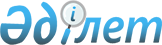 О льготном проезде на общественном транспорте (кроме такси) обучающихся и 
воспитанников всех организаций образования очной формы обучения в 2014 годуРешение маслихата Есильского района Северо-Казахстанской области от 20 декабря 2013 года N 25/149. Зарегистрировано Департаментом юстиции Северо-Казахстанской области 22 января 2014 года N 2507

      В соответствии с подпунктом 2) пункта 1 статьи 6, подпунктом 1) пункта 4 статьи 47 Закона Республики Казахстан от 27 июля 2007 года «Об образовании» маслихат Есильского района Северо-Казахстанской области РЕШИЛ:



      1. Предоставить в 2014 году право на льготный проезд на общественном транспорте (кроме такси) обучающимся и воспитанникам всех организаций образования очной формы обучения села Явленка, независимо от форм собственности и ведомственной подчиненности:

      1) с первого по четвертый классы включительно – бесплатный проезд;

      2) с пятого по одиннадцатый классы включительно – в виде оплаты 50 процентов от действующего тарифа.



      2. Настоящее решение вводится в действие по истечении десяти календарных дней после дня его первого официального опубликования.      Председатель сессии 

      маслихата Есильского района 

      Северо-Казахстанской области               В. Шкодин      Секретарь 

      маслихата Есильского района

      Северо-Казахстанской области               Т. Мукашев
					© 2012. РГП на ПХВ «Институт законодательства и правовой информации Республики Казахстан» Министерства юстиции Республики Казахстан
				